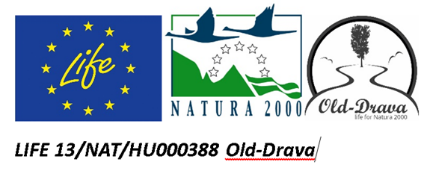 Természeti értékek kezelése a Dráva mentén A LIFE13/NAT/HU388 Ó-Dráva pályázat zárókonferenciájaNapirend 2019. április 9. A rendezvény helyszíne: a Duna-Dráva Nemzeti Park Igazgatóság látogatóközpontja, Barcs-DrávaszentesProgram: 9.30-10.00 Regisztráció 10.00- 10.10 Köszöntő – Závoczky Szabolcs, igazgató, Duna-Dráva Nemzeti Park Igazgatóság10.10- 10.20 Megnyitó beszéd – Balczó Bertalan, természetvédelemért felelős helyettes államtitkár, Agrárminisztérium 10.20- 10.30 Köszöntő – Josip Hren , Josip Hren, Head of Sector for Protected Areas and Appropriate Assessment,  Ministry of Environment and Energy (Horvátország)10.30-10.35 Köszöntő – Igor Andrović, Mayor of the Virovitica Podravina County10.35- 10.40 Köszöntő- Szászfalvi László, országgyűlési képviselő10.40-10.45  Köszöntő-  Bíró Norbert- elnök, Somogy Megyei Közgyűlés10.50-11.30 Határon átnyúló természetvédelem Magyarországon – Az Ó-Dráva LIFE projekt bemutatása – Parrag Tibor, Duna-Dráva Nemzeti Park Igazgatóság 11.30-12.00 Határon átnyúló természetvédelem Horvátországban  – Az Ó-Dráva LIFE projekt bemutatása – Tatjana Arnold Sabo, Javna ustanova za upravljanje zaštićenim prirodnim vrijednostima Virovitičko-podravske županije12.00-12.15 Ó-Dráva projektfilm bemutatása12.15-13.15 Ebédszünet13.15-13.45  A drávaszentesi látogatóközpont bemutatása 14.00-14.20 A Barcsi Ó-Dráva ökológiai állapotjavítását célzó lehetséges műszaki beavatkozások koncepcióterve – Dr. Szabó Anita, Inno-Water Kft14.20-14.40 A Barcsi Ó-Dráva holtág élőhelyeinek és növényzetének monitorozása – Dr. Purger Dragica14.40- 15.00 A Barcsi Ó-Dráva holtág vízi makrogerinctelen-, szitakötő- és gerinces faunájának monitorozása – Dr. Purger Jenő15.00-15.15 Kávészünet15.15-15.35 Drava LIFE –horvátországi élőhelyrevitalizációs projekt bemutatása -  Zdenko Kereša, Croatian Waters15.35-15.55 Dráva menti víztestek helyreállítása hidromechanizációs technológiával a Boros-Dráva példáján – Burián Alajos, Dél-dunántúli Vízügyi Igazgatóság 15.55-16.15 Az Ó-Dráva helyreállítás ökoszisztéma szolgáltatásai és tudásmegosztás a határon átnyúló projektről – Gruber Tamás, WWF Magyarország A konferencia nyelve horvát és magyar, szinkrontolmácsolással.Április 10, 2019Terepi bemutató9.30 Gyülekező a Duna-Dráva Nemzeti Park Igazgatóság drávaszentesi látogatóközpontjánál9.30-10.30 Utazás busszal Horvátországba a kriznicai komphoz10.30- 12.00 Terepi bejárás kerékpárral, tanösvény és a vízvisszatartó műtárgy megtekintése12.00-13.00 Ebéd a kriznicai halászcsárdában 13.00- 13.30 Visszaút a komphoz, a rendezvény zárásaA komptól a terepi programot kerékpárokkal fogjuk bejárni, ezért kérjük a részvevőket hogy megfelelő, kényelmes ruházatot viseljenek. Azon résztvevők számára, akik nem kívánnak kerékpározni korlátozott számban gépjárműves közlekedést fogunk biztosítani. A határátlépéshez kérjük ne felejtsen el érvényes útiokmányt magánál tartani! Upravljanje prirodnim vrijednostima u prekograničnom području rijeke DraveZavršna konferencija projekta LIFE13/NAT/HU388 OLD-DRAVAProgram09. 04. 2019. godineMjesto održavanja: Centar za posjetitelje Nacionalnog parka Dunav-Drava, Barcs-Drávaszentes, Fő str 1.Program: 9:30-10:00     prijava sudionika10.00-10.10   Govor dobrodošlice - Szabolcs Zavoczky, direktor, Nacionalni park Dunav-                       Drava (Mađarska) 10.10-10.20   Pozdravni govor – Bertalan Balczó, Zamjenik državnog tajnika za zaštitu                       prirode,  Ministarstvo poljoprivrede (Mađarska)10.20-10.30   Pozdravni govor –  Josip Hren, načelnik Sektora za zaštićena područja i ocjenu                       prihvatljivosti,  Ministarstvo zaštite okoliša i energetike (Hrvatska)10.30-10.35   Pozdravni govor -  Igor Andrović, župan Virovitičko–podravske županije10.35-10.40   Pozdravni govor -  László Szászfalvi, član Parlamenta10.40-10.45   Pozdravni govor – Norbert Bíró, predsjedavajući, Vijeće županije Somogy 11.50-11.30   Prekogranična zaštita prirode u Mađarskoj – predstavljenje LIFE projekta Old                       -Drava – Tibor Parrag, Nacionalni park Dunav-Drava 11.30-12.00   Prekogranična zaštita prirode u Hrvatskoj – predstavljenje LIFE projekta Old-                      Drava – Tatjana Arnold Sabo, Javna ustanova za upravljanje zaštićenim                       dijelovima prirode i ekološkom mrežom  Virovitičko-podravske županije12.00-12.15   Predstavljanje filma o projektu Old-Drava12.15-13.15   Pauza za ručak13.15-13.45   Kratki obilazak okolice Centra za posjetitelje u Dravaszentes-u14.00-14.20   Idejna studija tehničkog rješenja za poboljšanje ekološkog statusa rukavca Stara                       Drava – Dr. Anita Szabó, Inno-Water Kft14.20-14.40   Praćenje stanja staništa i vegetacije u rukavcu Stara Drava kod Barča –                        Dr. Dragica Purger 14.40-15.00   Monitoring vodenih makrobeskralješnjaka, vretenaca i kralješnjaka u rukavcu                      Stara Drava kod Barča – Dr Jenő Purger 15.00- 15.15  Pauza za kavu15.15-15.35  Drava Life - predstavljanje hrvatskog projekta obnove staništa– Zdenko Kereša,                      Hrvatske vode15.35-15.55  Revitalizacija vodenih staništa duž rijeke Drave korištenjem tehnologije vodene                      mehanizacije u projektu Boros-Drava – Alajos Burian, DDVÍZIG15.55-16.15  Usluge ekosustava obnovljenog rukavca Stara Drava i razmjena znanja o                      prekograničnim projektima – Tamás Guber WWF Hungary16.15-16.20  Završetak programa Konferencija će se održati na hrvatskom i mađarskom jeziku.Prijevod će biti osiguran.10. travnja 2019. godineTerenski posjet……..9.30   Okupljanje sudionika u Centru za posjetitelje Nacionalnog parka Dunav-Drava,                    Barcs-Drávaszentes (Mađarska)9.30-10.30   Putovanje do skele na Križnici autobusom (Hrvatska)10.30-12.00 Izlet na Križnicu, obilazak poučne staze i pregrade na rukavcu Stara Drava 12.00-13.00 Ručak u ribljem restoranu na Križnici13.00-13.30 Povratak na skelu, završetak izletaPutovanje ćemo nakon skele nastaviti biciklima. Molimo Vas da obučete prikladnu i udobnu odjeću. Za one sudionike koji nisu u mogućnosti putovati biciklima, omogućiti ćemo prijevoz automobilima u ograničenom broju. Podsjećamo da ne zaboravite ponijeti putovnicu ili osobnu iskaznicu za prelazak granice. 